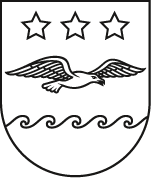 JŪRMALAS DOMELĒMUMSJūrmalāĪpašuma tiesības uz zemesgabala Skolas ielā 40, Jūrmalā, ar kadastra Nr. 1300 020 1801, 72/100 domājamām daļām ar Rīgas rajona tiesas zemesgrāmatu nodaļas 1998. gada 8. maija lēmumu nostiprinātas Jūrmalas pilsētas pašvaldībai, 2022. gada 1. augustā veikts grozījums, Jūrmalas pilsētas zemesgrāmatas nodalījumā Nr. 909.Īpašuma tiesības uz zemesgabala Skolas ielā 40, Jūrmalā, ar kadastra Nr. 1300 020 1801, 28/100 domājamām daļām ar Rīgas rajona tiesas zemesgrāmatu nodaļas 2015. gada 11. jūnija lēmumu nostiprinātas Vārds, Uzvārds, 2022. gada 1. augustā veikts grozījums, Jūrmalas pilsētas zemesgrāmatas nodalījumā Nr. 909.Atbilstoši Jūrmalas pilsētas domes 2012. gada 11. oktobra saistošo noteikumu Nr. 42 “Par Jūrmalas pilsētas teritorijas plānojuma grafiskās daļas, teritorijas izmantošanas un apbūves noteikumu apstiprināšanu” (turpmāk – Teritorijas plānojums), kurā izdarīti grozījumi ar Jūrmalas pilsētas domes 2016. gada 24. marta saistošajiem noteikumiem Nr. 8 “Par Jūrmalas pilsētas teritorijas plānojuma grozījumu grafiskās daļas, teritorijas izmantošanas un apbūves noteikumu apstiprināšanu” zemesgabals Skolas ielā 40, Jūrmalā, atrodas Publiskās apbūves teritorijā.Zemesgabals Skolas ielā 40, Jūrmalā 3068 m2 platībā tiek izmantota publisko pasākumu rīkošanai.Lai lietderīgi un racionāli izmantotu zemesgabalu Skolas ielā 40, Jūrmalā, 3068 m2 platībā būtu nosakāms publiskās pasākumu rīkošanas vietas statuss.Ievērojot likuma “Publiskas personas finanšu līdzekļu un mantas izšķērdēšanas novēršanas likums” 3. panta 2. punktu Jūrmalas valstspilsētas pašvaldībai piederošai zemesgabala domājamai daļai nomas maksa būtu nosakāma atbilstoši neatkarīga vērtētāja noteiktajai ikgadējai tirgus nomas maksai.Pamatojoties uz likuma “Publiskas personas finanšu līdzekļu un mantas izšķērdēšanas novēršanas likums” 3. panta 2. punktu, likuma “Pašvaldību likums” 73. panta trešo daļu, un Jūrmalas domes Pilsētsaimniecības komitejas 2023. gada __. ____ sēdes atzinumu (protokols Nr. 1.2-29/___), Jūrmalas dome nolemj:Noteikt, ka zemesgabals Skolas ielā 40, Jūrmalā 3068 m2 platībā ir publisku pasākumu rīkošanas vieta.Noteikt zemesgabala Skolas ielā 40, Jūrmalā, 3068 m2 platībā nomas maksu atbilstoši neatkarīga vērtētāja noteiktajai ikgadējai tirgus nomas maksai.Jūrmalas valstspilsētas administrācijas Īpašumu pārvaldes Pašvaldības īpašumu nodaļai organizēt zemes nomas līguma noslēgšanu pirms tiek izsniegta publisku pasākumu rīkošanas atļauja.Pilnvarot Jūrmalas valstspilsētas pašvaldības izpilddirektoru parakstīt 3. punktā minēto zemes nomas līgumu, bez atsevišķa domes lēmuma pieņemšanas, ja pirms tam ir saņemts Jūrmalas Nekustamā īpašuma iznomāšanas un izīrēšanas komisijas lēmums par zemes nomu.Atzīt par spēku zaudējušu Jūrmalas pilsētas domes 2020. gada 23. jūlija lēmumu Nr. 366 “Par publisku pasākumu rīkošanas vietas noteikšanu zemesgabala daļā Skolas ielā 40, Jūrmalā”.Jomas iela 1/5, Jūrmala, LV - 2015, tālrunis: 67093816, e-pasts: pasts@jurmala.lv, www.jurmala.lvNr.Par publisku pasākumu rīkošanas vietas noteikšanu zemesgabalā Skolas ielā 40, Jūrmalā( Nr. , . punkts)PriekšsēdētājaR. Sproģe